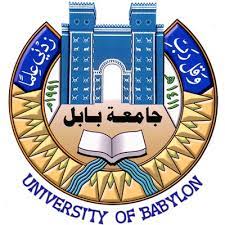 رئاسة جامعة بابلسياسات الجامعة الخاصة بأهداف التنمية المستدامةاعداد اللجنة الدائمة لإعداد ومراجعة السياساتاسم الملف : Arabic_UoBPP_04_2021.docx تمت المراجعة في اجتماع اللجنة المنعقد بتاريخ 29/10/2021.. جمهورية العراقوزارة التعليم العالي والبحث العلميجامعة بابلاعضاء اللجنة:العضو 1: أ. د. عباس نوري خضير العضو 2: أ. د. أسماعيل صعصاعالعضو 3: أ .د. فالح حسن كاطع العضو 4: أ. د. أياد محمد جبرالعضو 5: أ. د. زينب عبد الرزاق عبودالعضو 6: أ.م. د. هلال عبد الحسين عبود الليباويالعضو 7: م. د. بشرى محمد كاظم المطيريرئيس اللجنة: أ. د. قحطان هادي الجبوري  ©جامعة بابل-الرئاسة- وحدة تصنيف الجامعاتجميع الحقوق محفوظةايلول 2021http://www.uobabylon.edu.iq/http://sustainability.uobabylon.edu.iq/©جامعة بابل-الرئاسة- وحدة تصنيف الجامعاتجميع الحقوق محفوظةايلول 2021http://www.uobabylon.edu.iq/http://sustainability.uobabylon.edu.iq/UoBPP-04رقم السياسةسياسة عدم التمييز ضد النساء )الموظفة والتدريسي) في محيط العمل اي مايتعلق بالمهام والواجبات والحقوق والأدارة والقيادة.عنوان السياسة أضف تاريخًا مستقبليًا عندما تدخل السياسة حيز التنفيذ بهذا التنسيق: شهر /يوم / سنة .  تاريخ النفاذ او الصلاحية30/10/2021تاريخ المصادقة2021تاريخ المراجعة (التنقيح)منع أي شكل من أشكال التمييز بين الجنسين وتحقيق المساواة لكلا الجنسين في جميع المجالات وتمكين النساء (الموظفة والتدريسية) معنويا ضمن محيط العمل.الغرض من السياسةاتفاقية القضاء على جميع أشكال التمييز ضد المرأة –سيداو-)التي صادق العراق على الانضمام أليها بموجب القانون رقم (66 لسنة 1986) مع تحفظه على بعض بنودها.مجال او اطار السياسةالجامعة وتشكيلاتها كافةالفئة المستهدفةرئيس جامعة بابل.الجهة التي تصادق على السياسةالجهات المسؤولة وذات الصلة المسؤولة عن التنفيذ والإدارة:رئيس الجامعة.مساعد رئيس الجامعة للشؤون الادارية والمالية.مساعد رئيس الجامعة للشؤون العلمية. العمداء ومعاونيهم.رؤساء الاقسام العلمية. الهيئة التدريسية كافة.التشكيلات الادارية في رئاسة الجامعة والكليات كافة.الجهة  المسؤولة عن التنفيذالإدارات أو المكاتب الرئيسية التي يجب إخطارها/ اشعارها بالسياسة بعد المصادقة والاعمام:دوائر الوزارة ذات العلاقة.ديوان محافظة بابلرئيس الجامعة.مساعد رئيس الجامعة للشؤون الادارية والمالية.مساعد رئيس الجامعة للشؤون العلمية.العمداء ومعاونيهم في كليات الجامعة.تشكيلات الجامعة – المراكز والاقسام كافةقسم الدراسات والتخطيط.قسم ضمان الجودة.الملف الدوار..الجهات التي يجب اطلاعها على اعمام السياساتدليل السياسات العامة والاجراءات الادارية في جامعة بابل الخاصة بأهداف التنمية المستدامة.موقع جامعة بابل الرسمي باللغة العربية.موقع جامعة بابل الرسمي باللغة الانكليزية.اشعار رسمي الى تشكيلات الجامعة الادارية : كليات واقسام الرئاسة كافة.مواقع نشر السياسات عدم التمييز: المساواة التعاريف والمصطلحات تحرص الجامعة على تحقيق المساواة في الحقوق والواجبات والمهام بين المرأة والرجل داخل الحرم الجامعي.إتاحة الوصول لكل الخدمات الاكاديمية التي تقدمها الجامعة للجميع دون تمييز بين الجنسين.السعي لتمكين وصول النساء الى مناصب صنع القرار والمناصب القيادية وألأدوار الاكاديمية العليا.توفير بيئة أكاديمية متوازنة لكلا الجنسين.يخضع سلم الرواتب والاجور الى سنوات الخدمة والشهادة دون ادنى تمييز بين الجنسين.تخصيص بعض التخصصات الى النساء دون الرجال مثل اقسام التربية الخاصة واقسام اعداد معلمي الصف الاول الابتدائي لان المرأة تمتاز بالصبر والتحمل والعاطفة.بيان السياسةحسب ما جاء في بنود القوانين والتعليمات الصادرة بهذا الشأن.الاجراءات الاداريةلايوجدالملاحظات الأخرى